Étude de cas 25Revitalisation d’un rituel du Nouvel An au Japon par les membres d’une communautéLe spectacle du Nouvel An, ou Sanbasomawashi, est une forme d’art votif pratiqué dans les préfectures de Tokushima, Kagawa et Ehime, au Japon. Il remonte aux périodes EDO et Showa. Le jour du Nouvel An, deux artistes – un animateur de marionnettes en bois et un joueur de tambour – passent de maison en maison accompagnés de marionnettes en bois, Sanbaso et Ebisu, placées dans deux coffres en bois. Tout d’abord, des bandes de papier blanc sont suspendues pour apaiser les divinités maléfiques, puis quatre marionnettes en bois sont manipulées pour prier afin que la nouvelle année apporte des récoltes abondantes, une bonne santé, le bien-être des familles, le succès dans les affaires et de belles perspectives.À partir de 1965, les spectacles Sanbasomawashi sont rapidement devenus de plus en plus rares. Dans les zones urbaines de la région, les artistes ont pris leur retraite sans avoir trouvé de successeur et, dans les années 1970, les artistes du Sanbasomawashi se trouvaient essentiellement dans les régions montagneuses et les villages de paysans. Le Japon connut alors des mutations rapides dans les secteurs du commerce et de l’agriculture, une forte croissance économique et une urbanisation massive. Le Sanbasomawashi, pratiqué par les membres d’une communauté marginalisée, souffrit également de la discrimination dont était victime cette communauté.Initiative de recherche et intervention de la communautéDans les années 1990, Tsujimoto Kazuhide, auteur d’une enquête sur les arts du spectacle pratiqués par les groupes marginalisés de la préfecture de Tokushima, créa une association afin de faire revivre le Sanbasomawashi par la transmission des techniques d’interprétation et de la coutume consistant à présenter le spectacle de maison en maison. Résultat de cette initiative : en 1999, un artiste du Sanbasomawashi accepta une nouvelle apprentie, Nakauchi Masako. Celle-ci a d’abord accompagné l’artiste de maison en maison pendant qu’il présentait le spectacle afin d’étudier sa technique. Depuis, elle pratique et transmet cet art avec d’autres membres de l’association.Les artistes ont été encouragés par l’accueil enthousiaste qui leur était réservé lors des spectacles qu’ils présentaient de maison en maison le jour ou le lendemain du Nouvel An, et au cours duquel ils priaient pour que la nouvelle année apporte des récoltes abondantes, une bonne santé, le bien-être des familles et le succès dans les affaires. Les jeunes ont participé volontiers au travail sur le terrain, en interviewant les personnes âgées et en se familiarisant avec le Sanbasomawashi. Ainsi, ils en sont venus à apprécier et sauvegarder cet art du spectacle traditionnel.Le projet « Awadeko Sanbasomawashi Densho Hozon KatsuDO » (activités pour la sauvegarde [du rituel Sanbasomawashi]) a remporté un prix lors du Concours 2008 des meilleures pratiques des communautés de revitalisation du patrimoine culturel immatériel, organisé par le Centre culturel de l'Asie et du Pacifique pour l'UNESCO (ACCU).Pour plus d’informations sur l’élément voir :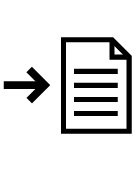 http://www.accu.or.jp/ich/en/community/sanbaso.html (en anglais)Pour plus d’informations sur le concours (et d’autres exemples) voir :http://www.accu.or.jp/ich/en/community/index.html (en anglais)